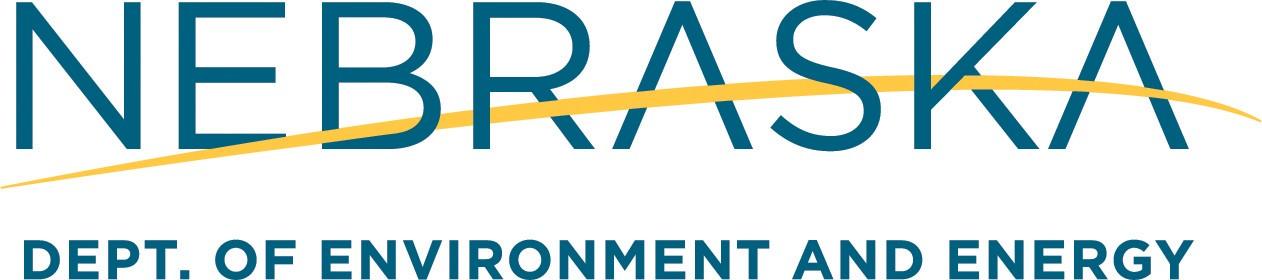 319 Project Sponsors Required Annual ReportingOMB-U.S. ENVIRONMENTAL PROTECTION AGENCYMBE/WBE UTILIZATION UNDER FEDERAL GRANTS AND COOPERATIVE AGREEMENTSPlease e-mail completed form(s), signed and dated to:  ndeq.nonpointsource@nebraska.gov     PART II.MBE/WBE PROCUREMENTS MADE DURING REPORTING PERIOD EPA Financial AssistanceYOUR STATE PROJECT NUMBER: 56-            Recipient   	         		319 sponsors are	 sub-recipients	XType of Product or Service Codes:	1 = Construction	2 = Supplies	3 = Services	4 = EquipmentNote: Recipients are required to submit MBE/WBE reports beginning with the federal fiscal year the recipients receive the award, continuing until the project is completed.Please e-mail completed form(s), signed and dated to:  ndeq.nonpointsource@nebraska.govGUIDELINEs FOR MBE/WBE rEPORTINGNebraska 319h Sub-Recipients	Sub-recipients of 319h funding are required to complete and submit a Minority Business Enterprise (MBE) and Women Business Enterprise (WBE) form.  The form conveys information on MBE/WBE businesses you may have employed to accomplish your approved project activities such as the procurement of supplies, equipment, construction, or services.The Nebraska MBE/WBE form is available in both Word and as a PDF on the NDEE website.NDEE customized MBE WBE Form due date Sept. 20.pdfNDEE customized MBE WBE Form due date Sept. 20.docxA MBE/WBE is to be submitted:	ANNUALLY (September 20) and upon completion of the projectA few of the MBE/WBE businesses noted on documentation for 319h requests for reimbursement have included:	Anita’s Greenscaping, Scottsbluff, NE	Arbor Ink, Beatrice, NE	BSB Construction, Curtis, NE	Crawford Clipper/Harrison Sun	Fyra Engineering, Omaha, NE	Rhithron Associates, Missoula, MTPlease refer to the steps below for reporting your good faith efforts in securing goods and services per your agreement with NDEE. Part I. Box 1A.  Reflects the federal fiscal year for which you are reporting. Box 1B.  Reflects the report type you are submitting.  In some instances, that report type may be 			both Annual and Final.If you have not used a minority- or women-owned business during the reporting period, the only boxes you are to complete on the form are 1A – B, 1C (if applicable), 3B, 5B, 7 and 8; and, you do not need to submit the second page, Part II.  The completed and signed form should be emailed to ndeq.nonpointsource@nebraska.gov.If, however, you did employ a women-owned business, by way of example, you would enter the total procurement amount in box 5C and at 5E under Services SWBE the same dollar amount and continue to Part II to provide additional details.	Part II:For any business enterprise (contractor and/or vendor) you employed, please provide the detailed information on the form.  An example for reporting printing services purchased from a women-owned printing company follows:  Box 1.	Procurement Made By	All 319 project sponsors are sub-recipients  Box 2.	Business Enterprise	Women owned business  Box 3.	$ Value of Procurement	$512.33  Box 4.	Date			Date of printing order 9/15/16  Box 5.	Type of product/service	Printing would be Code 3 for services  Box 6.	Name/address/phone 	Excellent Printing Services					 	4541 Sunflower Circle						Gopoke, NE 69876-1174   Phone: 123-456-7890For help in completing the form, please e-mail us at ndeq.nonpointsource@nebraska.govor phone 402-471-3382PART 1: PLEASE REVIEW THE INSTRUCTIONS BEFORE COMPLETINGPART 1: PLEASE REVIEW THE INSTRUCTIONS BEFORE COMPLETINGPART 1: PLEASE REVIEW THE INSTRUCTIONS BEFORE COMPLETINGPART 1: PLEASE REVIEW THE INSTRUCTIONS BEFORE COMPLETING1A. FEDERAL FISCAL YEAR THIS REPORT COVERS (Oct. 1- Sept. 30)1A. FEDERAL FISCAL YEAR THIS REPORT COVERS (Oct. 1- Sept. 30)1A. FEDERAL FISCAL YEAR THIS REPORT COVERS (Oct. 1- Sept. 30)1B. REPORT TYPE      Annual (due Sept. 20)      Final Report (Project completed)1B. REPORT TYPE      Annual (due Sept. 20)      Final Report (Project completed)1C. REVISION OF A PRIOR YEAR REPORT?   No    Yes,   Year                Yes, only if you discover you did not report a MBE/WBE last year IF   YES, BRIEFLY DESCRIBE THE REVISIONS YOU ARE MAKING:1C. REVISION OF A PRIOR YEAR REPORT?   No    Yes,   Year                Yes, only if you discover you did not report a MBE/WBE last year IF   YES, BRIEFLY DESCRIBE THE REVISIONS YOU ARE MAKING:1C. REVISION OF A PRIOR YEAR REPORT?   No    Yes,   Year                Yes, only if you discover you did not report a MBE/WBE last year IF   YES, BRIEFLY DESCRIBE THE REVISIONS YOU ARE MAKING:1C. REVISION OF A PRIOR YEAR REPORT?   No    Yes,   Year                Yes, only if you discover you did not report a MBE/WBE last year IF   YES, BRIEFLY DESCRIBE THE REVISIONS YOU ARE MAKING:1C. REVISION OF A PRIOR YEAR REPORT?   No    Yes,   Year                Yes, only if you discover you did not report a MBE/WBE last year IF   YES, BRIEFLY DESCRIBE THE REVISIONS YOU ARE MAKING:2A. EPA FINANCIAL ASSISTANCE OFFICE ADDRESS NA3A. RECIPIENT NAME AND ADDRESS        Nebraska Department of Environmental Quality        P.O. Box 98922      Lincoln, NE 68509-89223A. RECIPIENT NAME AND ADDRESS        Nebraska Department of Environmental Quality        P.O. Box 98922      Lincoln, NE 68509-89223A. RECIPIENT NAME AND ADDRESS        Nebraska Department of Environmental Quality        P.O. Box 98922      Lincoln, NE 68509-89223A. RECIPIENT NAME AND ADDRESS        Nebraska Department of Environmental Quality        P.O. Box 98922      Lincoln, NE 68509-89222B. NDEE 319 CONTACT            Name:         Email:   ndeq.nonpointsource@nebraska.gov       Phone: 402-471-3382       Fax:      402-471-29093B. PROJECT SPONSOR REPORTING CONTACT  FOR      YOUR STATE  PROJECT NUMBER:     56-                                     Name:        Address:        Phone:        Email: 3B. PROJECT SPONSOR REPORTING CONTACT  FOR      YOUR STATE  PROJECT NUMBER:     56-                                     Name:        Address:        Phone:        Email: 3B. PROJECT SPONSOR REPORTING CONTACT  FOR      YOUR STATE  PROJECT NUMBER:     56-                                     Name:        Address:        Phone:        Email: 3B. PROJECT SPONSOR REPORTING CONTACT  FOR      YOUR STATE  PROJECT NUMBER:     56-                                     Name:        Address:        Phone:        Email: 4A. FINANCIAL ASSISTANCE AGREEMENT ID NUMBER                               NA4B. FEDERAL FINANCIAL ASSISTANCE PROGRAM TITLE OR CFDA NUMBER:        66.460  CWA Section 319(h) Nonpoint Source Pollution                       Management Program4B. FEDERAL FINANCIAL ASSISTANCE PROGRAM TITLE OR CFDA NUMBER:        66.460  CWA Section 319(h) Nonpoint Source Pollution                       Management Program4B. FEDERAL FINANCIAL ASSISTANCE PROGRAM TITLE OR CFDA NUMBER:        66.460  CWA Section 319(h) Nonpoint Source Pollution                       Management Program4B. FEDERAL FINANCIAL ASSISTANCE PROGRAM TITLE OR CFDA NUMBER:        66.460  CWA Section 319(h) Nonpoint Source Pollution                       Management Program5A. TOTAL ASSISTANCE AGREEMENT AMOUNTEPA Share:	$           NA	   (NDEE will complete)Recipient Share: $           NA	   (NDEE will complete)5B. If NO procurements and NO accomplishments were made this      reporting period, CHECK below and SKIP to Block No. 7. Procurements are all expenditures through contract, order, purchase,     lease or barter of supplies, equipment, construction, or services needed to complete federal assistance programs.  Accomplishments, in this context, are procurements made with MBEs and/or WBEs.)  If you did have procurements, proceed to 5C. to enter the TOTAL amount; and, under 5E. break down the procurement amount by appropriate category for a MBE and/or a WBE. 5B. If NO procurements and NO accomplishments were made this      reporting period, CHECK below and SKIP to Block No. 7. Procurements are all expenditures through contract, order, purchase,     lease or barter of supplies, equipment, construction, or services needed to complete federal assistance programs.  Accomplishments, in this context, are procurements made with MBEs and/or WBEs.)  If you did have procurements, proceed to 5C. to enter the TOTAL amount; and, under 5E. break down the procurement amount by appropriate category for a MBE and/or a WBE. 5B. If NO procurements and NO accomplishments were made this      reporting period, CHECK below and SKIP to Block No. 7. Procurements are all expenditures through contract, order, purchase,     lease or barter of supplies, equipment, construction, or services needed to complete federal assistance programs.  Accomplishments, in this context, are procurements made with MBEs and/or WBEs.)  If you did have procurements, proceed to 5C. to enter the TOTAL amount; and, under 5E. break down the procurement amount by appropriate category for a MBE and/or a WBE. 5B. If NO procurements and NO accomplishments were made this      reporting period, CHECK below and SKIP to Block No. 7. Procurements are all expenditures through contract, order, purchase,     lease or barter of supplies, equipment, construction, or services needed to complete federal assistance programs.  Accomplishments, in this context, are procurements made with MBEs and/or WBEs.)  If you did have procurements, proceed to 5C. to enter the TOTAL amount; and, under 5E. break down the procurement amount by appropriate category for a MBE and/or a WBE. 5C.Total Procurements This Reporting Period (Only include amount not reported in any prior reporting period)Total Procurement Amount $_                                           (Include total dollar values awarded by recipient, sub-recipients and SRF loan recipients, including MBE/WBE expenditures.)5C.Total Procurements This Reporting Period (Only include amount not reported in any prior reporting period)Total Procurement Amount $_                                           (Include total dollar values awarded by recipient, sub-recipients and SRF loan recipients, including MBE/WBE expenditures.)5C.Total Procurements This Reporting Period (Only include amount not reported in any prior reporting period)Total Procurement Amount $_                                           (Include total dollar values awarded by recipient, sub-recipients and SRF loan recipients, including MBE/WBE expenditures.)5C.Total Procurements This Reporting Period (Only include amount not reported in any prior reporting period)Total Procurement Amount $_                                           (Include total dollar values awarded by recipient, sub-recipients and SRF loan recipients, including MBE/WBE expenditures.)5C.Total Procurements This Reporting Period (Only include amount not reported in any prior reporting period)Total Procurement Amount $_                                           (Include total dollar values awarded by recipient, sub-recipients and SRF loan recipients, including MBE/WBE expenditures.)5D.    Were sub-awards issued under this assistance agreement?  Yes 	 No    	   (NDEE will complete)           Were contracts issued under this assistance agreement?	Yes 	 No    	   (NDEE will complete)5D.    Were sub-awards issued under this assistance agreement?  Yes 	 No    	   (NDEE will complete)           Were contracts issued under this assistance agreement?	Yes 	 No    	   (NDEE will complete)5D.    Were sub-awards issued under this assistance agreement?  Yes 	 No    	   (NDEE will complete)           Were contracts issued under this assistance agreement?	Yes 	 No    	   (NDEE will complete)5D.    Were sub-awards issued under this assistance agreement?  Yes 	 No    	   (NDEE will complete)           Were contracts issued under this assistance agreement?	Yes 	 No    	   (NDEE will complete)5D.    Were sub-awards issued under this assistance agreement?  Yes 	 No    	   (NDEE will complete)           Were contracts issued under this assistance agreement?	Yes 	 No    	   (NDEE will complete)  5E.	MBE/WBE Accomplishments This Reporting PeriodActual MBE/WBE Procurement Accomplished (Include total dollar values awarded by recipient, sub-recipients, SRF loan recipients and Prime Contractors.)If you entered an amount for total procurement, please categorize the type of procurement and amount under the proper category. You must also identify the business enterprise on the following page.                                  Construction	Equipment	     Services	     Supplies	           Total$MBE:		$00.00		    $00.00                                   $00.00                               $00.00                             $00.00                                                                                  $WBE:	 	   $00.00	              $00.00                                   $00.00                               $00.00                             $00.00                                                               5E.	MBE/WBE Accomplishments This Reporting PeriodActual MBE/WBE Procurement Accomplished (Include total dollar values awarded by recipient, sub-recipients, SRF loan recipients and Prime Contractors.)If you entered an amount for total procurement, please categorize the type of procurement and amount under the proper category. You must also identify the business enterprise on the following page.                                  Construction	Equipment	     Services	     Supplies	           Total$MBE:		$00.00		    $00.00                                   $00.00                               $00.00                             $00.00                                                                                  $WBE:	 	   $00.00	              $00.00                                   $00.00                               $00.00                             $00.00                                                               5E.	MBE/WBE Accomplishments This Reporting PeriodActual MBE/WBE Procurement Accomplished (Include total dollar values awarded by recipient, sub-recipients, SRF loan recipients and Prime Contractors.)If you entered an amount for total procurement, please categorize the type of procurement and amount under the proper category. You must also identify the business enterprise on the following page.                                  Construction	Equipment	     Services	     Supplies	           Total$MBE:		$00.00		    $00.00                                   $00.00                               $00.00                             $00.00                                                                                  $WBE:	 	   $00.00	              $00.00                                   $00.00                               $00.00                             $00.00                                                               5E.	MBE/WBE Accomplishments This Reporting PeriodActual MBE/WBE Procurement Accomplished (Include total dollar values awarded by recipient, sub-recipients, SRF loan recipients and Prime Contractors.)If you entered an amount for total procurement, please categorize the type of procurement and amount under the proper category. You must also identify the business enterprise on the following page.                                  Construction	Equipment	     Services	     Supplies	           Total$MBE:		$00.00		    $00.00                                   $00.00                               $00.00                             $00.00                                                                                  $WBE:	 	   $00.00	              $00.00                                   $00.00                               $00.00                             $00.00                                                               5E.	MBE/WBE Accomplishments This Reporting PeriodActual MBE/WBE Procurement Accomplished (Include total dollar values awarded by recipient, sub-recipients, SRF loan recipients and Prime Contractors.)If you entered an amount for total procurement, please categorize the type of procurement and amount under the proper category. You must also identify the business enterprise on the following page.                                  Construction	Equipment	     Services	     Supplies	           Total$MBE:		$00.00		    $00.00                                   $00.00                               $00.00                             $00.00                                                                                  $WBE:	 	   $00.00	              $00.00                                   $00.00                               $00.00                             $00.00                                                             6. COMMENTS: (If no MBE/WBE procurements, please summarize how certified MBEs/WBEs were notified of the opportunities to compete for the procurement dollars entered in Block 5C and why certified MBEs /WBEs were not awarded any procurement during this reporting period.  (NDEE will complete)6. COMMENTS: (If no MBE/WBE procurements, please summarize how certified MBEs/WBEs were notified of the opportunities to compete for the procurement dollars entered in Block 5C and why certified MBEs /WBEs were not awarded any procurement during this reporting period.  (NDEE will complete)6. COMMENTS: (If no MBE/WBE procurements, please summarize how certified MBEs/WBEs were notified of the opportunities to compete for the procurement dollars entered in Block 5C and why certified MBEs /WBEs were not awarded any procurement during this reporting period.  (NDEE will complete)6. COMMENTS: (If no MBE/WBE procurements, please summarize how certified MBEs/WBEs were notified of the opportunities to compete for the procurement dollars entered in Block 5C and why certified MBEs /WBEs were not awarded any procurement during this reporting period.  (NDEE will complete)6. COMMENTS: (If no MBE/WBE procurements, please summarize how certified MBEs/WBEs were notified of the opportunities to compete for the procurement dollars entered in Block 5C and why certified MBEs /WBEs were not awarded any procurement during this reporting period.  (NDEE will complete)7. NAME OF RECIPIENT’S AUTHORIZED REPRESENTATIVE7. NAME OF RECIPIENT’S AUTHORIZED REPRESENTATIVETITLETITLETITLE8. SIGNATURE OF RECIPIENT’S AUTHORIZED REPRESENTATIVE8. SIGNATURE OF RECIPIENT’S AUTHORIZED REPRESENTATIVEDATEDATEDATE